Notulen Medezeggenschapsraad 1. Opening
Bram opent de vergadering.2. 
2.1 Vormingsonderwijs. In de GMR besproken. Enkel het Startblok doet er wat mee en alle andere scholen in de stichting niet. Er wordt komend jaar in de schoolgids kort wat over vermeld. Dit zijn we verplicht. 
3. Start gezamenlijk met Jolanda erbij. 
4. Vergaderpunten directie.  
4.1 Formatie: update over de formatie. Sollicitatiegesprekken? 
Er zijn relatief veel brieven binnengekomen en we hebben veel kandidaten uitgenodigd. We hebben een nieuwe collega aangenomen en de formatie is hiermee rond. 4.2 Subsidie basisvaardigheden toegekend à ter informatie (tijdspad en rol MR)  Er is een subsidie aangevraagd en toegekend om de basisvaardigheden bij te spijkeren. Maaike gaat dit op zich nemen. Met name de reken- en leesvaardigheden worden opgepakt.
4.3 Kalender/vakantieplanning/studiedagen en MR-vergaderingen à ter informatie.Jolanda laat de kalender voor komend schooljaar zien. Die moet nog aangevuld worden, maar de eerste opzet is gedeeld. 
4.4 Resultaten IEP eindtoets en doorstroomtoets à ter informatie 
De resultaten van de IEP eindtoets zijn dit jaar erg goed. We zitten ruim boven het landelijk gemiddelde dit jaar. Kijkend naar het gemiddelde van de laatste 3 jaar scoren we ook bovengemiddeld. Daar zijn we trots op. 4.5 Update planning tijdstip eindtoets
Het proces van adviseren en de planning van de eindtoets gaat veranderen. Koen heeft een update gegeven tijdens de OMR. Binnenkort wordt er informatie naar de ouders van groep 6 en 7 verstuurd hierover, zodat zij op de hoogte zijn. 5. Vergaderpunten oudergeleding 5.1 Punten nav MR uurHet stuk over vormingsonderwijs is besproken met Jolanda (2.1). 
6. Ingekomen post GMR. Bram heeft een update gegeven over de zaken die besproken zijn bij de GMR. 
7. Rondvraag
De folder van de MR wordt begin komend schooljaar gemaakt en uitgedeeld samen met de algemene folder door Jolanda. 
We gaan nadenken over de invulling van de ouderbedankmiddag. Dit wordt tijdig gecommuniceerd naar ouders. 

8. Bram sluit de vergadering. 
Actiepunten:OMR en PMR: Punten over schoolgids nog mailen naar Jolanda. Jolanda schrijft een plan voor de nieuwe subsidie m.b.t. het bijspijkeren van de basisvaardigheden en koppelt dit nog terug naar de MR.Onderwerp:MR-vergadering OBS de Kameleon Datum en tijdstip vergadering:Dinsdag 30 mei 2023, 19.30uLocatie:OBS de Kameleon Aeneid:Jolanda, Niek, Mari, Koen (notulist), Bram, Linda & Simon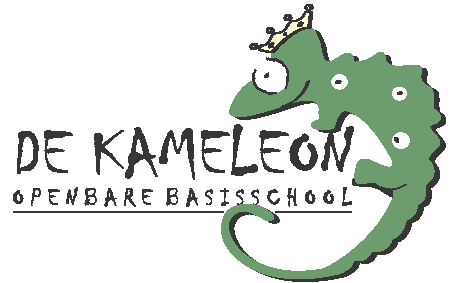 